Publicado en Burgos el 22/08/2022 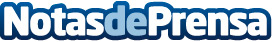 Cómo conseguir ahorrar agua y electricidad este veranoLa Casa del Electrodoméstico, especializada en todo tipo de electrodomésticos, cuenta sobre cómo se puede ahorrar agua y electricidad este verano. El ahorro energético se ha vuelto imprescindible a realizar y que se puede conseguir siguiendo unos sencillos consejos y pequeños cambios en la rutina diariaDatos de contacto:Anabel611051311Nota de prensa publicada en: https://www.notasdeprensa.es/como-conseguir-ahorrar-agua-y-electricidad_1 Categorias: Nacional Ecología Hogar Sostenibilidad Electrodomésticos http://www.notasdeprensa.es